Tarih:    ....  /  ….  /  ….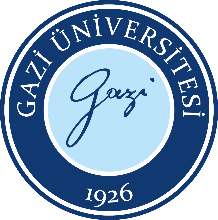 DÖNEM PROJESİ DEĞİŞİKLİĞİ  FORMUDoküman No:SBE.FR.0010DÖNEM PROJESİ DEĞİŞİKLİĞİ  FORMUYayın Tarihi:14.11.2022DÖNEM PROJESİ DEĞİŞİKLİĞİ  FORMURevizyon Tarihi:-DÖNEM PROJESİ DEĞİŞİKLİĞİ  FORMURevizyon No:-DÖNEM PROJESİ DEĞİŞİKLİĞİ  FORMUSayfa:1/2                                                                                                                        Prof. Dr. Adviye Gülçin SAĞDIÇOĞLU CELEP
                                                                                                                                         Enstitü Müdürü                                                                                                                        Prof. Dr. Adviye Gülçin SAĞDIÇOĞLU CELEP
                                                                                                                                         Enstitü Müdürü                                                                                                                        Prof. Dr. Adviye Gülçin SAĞDIÇOĞLU CELEP
                                                                                                                                         Enstitü Müdürü                                                                                                                        Prof. Dr. Adviye Gülçin SAĞDIÇOĞLU CELEP
                                                                                                                                         Enstitü MüdürüÇALIŞMA YÖNTEMİ, PLANI VE MEVCUT İMKÂNLARKAYNAKLARDönem Projesi Konusuna İlişkin Anabilim Dalında Benzer Araştırmalar Yapıldı mı?EVET                  HAYIRYanıtınız Evet ise;DÖNEM PROJESİ ADI:ÖĞRENCİNİN ADI:DANIŞMANI: